Factores y Relaciones que Afectan la Incorporación de Tecnologías deInformación y Comunicación en la Educación SuperiorOrtiz Medina Pedro MartínInstituto de Ciencias Matemáticas (ICM) Escuela Superior Politécnico del Litoral (ESPOL) Campus Gustavo Galindo, Km 30.5 vía Perimetral Apartado 09-01-5863. Guayaquil, Ecuador p_ortiz77@hotmail.comChiluiza García Katherine Malena, PhD. Facultad de Ingeniería Eléctrica  y Computación (FIEC) Escuela Superior Politécnico del Litoral (ESPOL) Campus Gustavo Galindo, Km 30.5 vía Perimetral Apartado 09-01-5863. Guayaquil, Ecuador kchilui@espol.edu.ecResumenEste estudio busca explorar los factores y relaciones  que  afectan  la incorporación  efectiva  de  las tecnologías   de   información y comunicación (TIC´s) en el aula de clase, por parte de docentes de Educación Superior del Ecuador y en particular de aquellos docentes y universidades vinculadas con el Consorcio Ecuatoriano para el Desarrollo de Internet Avanzado – CEDIA.. El estudio se divide en dos partes. La primera, se enfocó en crear una línea base en relación a la infraestructura disponible y tipos de uso de la tecnología en las Universidades;  explorar el tipo de capacitación que siguen los docentes en la inclusión de TIC´s en el aula y políticas que se promueven a nivel Institucional en relación a las  TIC´s en procesos educativos.  La segunda parte del estudio, se enfocó en entender qué influencia a los docentes universitarios en adoptar tecnologías; lo cual resultó ser, el grado de conocimiento de la tecnología y el grado de innovación tecnológica que un docente posee, lo cual es un factor totalmente interno del individuo. Se presentan conclusiones vinculadas a la especial atención que deben  prestar los tomadores de decisiones de las universidades  en  relación a la capacitación en el  uso  de  tecnologías, pues es el factor  más  fuertes  para  predecir  la  adopción  de  TIC´s.Palabras Claves: TIC´s, CEDIA, correlación, educación, innovación, tecnología, factores, relaciones.AbstractThis  study  seeks  to  explore  the  factors  and  relationships  that  affect  the  effective  inclusion  of Information and Communications Technologies (ICT) in the classroom at the Higher Education level; in particular in those professors from universities linked to the Ecuadorian Consortium for the Development of Advanced Internet-CEDIA. The study is divided in two phases. First phase is focused on creating a baseline in relation to the available infrastructure and ICT uses in the Universities; explore the kind of training followed by professors in the inclusion of ICT in the classroom and the policies promoted at the institutional level about ICT in educational processes. The second part of the study is focused on understanding what influences the professors in adopting technologies. The level of knowing about technology and the level of technological innovativeness that professors show resulted to be important factors and totally linked to the individual. The paper concludes that the decision takers should take especial attention to the training their teachers receive in the use of technologies, because this is the strongest factor to predict the adoption of ICT.1. IntroducciónEl objetivo  general de la presente investigación fue explorar los factores y relaciones que afectan la incorporación	efectiva	de	las	tecnologías	de información y comunicación (TICs) en el aula de clase por parte de docentes de Educación Superior y en particular de aquellos vinculados con el Consorcio Ecuatoriano para el Desarrollo de Internet Avanzado – CEDIA.Este	documento	presentará	los	objetivos, actividades,   resultados   y   productos   que   se   han obtenido a lo largo del desarrollo de este proyecto, en dos fases.  La primera fase buscó  identificar los usos que los docentes de educación superior hacen de las TIC´s en el aula, en la segunda fase se levantó información sobre actitudes de los profesores en relación al uso del computador y TIC´s.El documento esta organizado por fases y en las secciones donde se describen las fases se incluyen también los objetivos, materiales y métodos utilizados, resultados,	análisis	de	resultados	y	hallazgos encontrados a partir de los resultados durante la ejecución de éstas.2. Fase 1: identificación de los usos que los docentes  de educación superior hacen de las tic’s en el aula.En esta fase se realizó el levantamiento de información	de	la	infraestructura	tecnológica disponible en función al número de alumnos, profesores, soporte y uso administrativo de cada Universidad participante en el estudio.  Así mismo, se buscó identificar cómo es usada la infraestructura tecnológica en las aulas. En esta parte del estudio participaron 15 Universidades y Escuelas  Politécnicas que pertenecen a CEDIA, el estudio se realizó durante el año 2006.De estas 15 Universidades y Escuelas Politécnicas el 66,7% son públicas y el 33,3% son privadas. El86,7% se encuentran ubicadas en la región Sierra y el13,3% en la región Costa; adicionalmente, el 93% de las Instituciones indicaron que mayormente atienden a estudiantes que viven en zonas urbanas y el 6,7% de las Universidades indicaron que atienden a estudiantes de zonas rurales.3. MATERIALES Y MÉTODOSSe diseñó un cuestionario que constó de 25 preguntas, el cual permitía recabar información sobre: Población estudiantil y docente, tecnología disponible y uso de las mismas (educación virtual y presencial, investigación,   entre   otras).	El   cuestionario   fue colocado en una plataforma Web, de forma que el llenado del mismo fue en-línea, Los datos se almacenaron en una base de datos para su posterioranálisis. Este cuestionario fue llenado por el director del Centro de Cómputo de cada institución.Los datos fueron analizados utilizando el paquete estadístico SPSS  ver.13.0.  Para esta parte del análisis se   hizo   uso   de   estadística   descriptiva,   y   tablascruzadas,  con  el  fin  de  observar  los  valores  detendencia central, de dispersión.4. ResultadosCon respecto a los análisis descriptivos tenemos:4.1 EstudiantesSe observa que las universidades reportaron recibir en sus aulas a estudiantes mayormente de clase media (46.7%)  y  media  baja (40%),  el  porcentaje  restante corresponde a estudiantes de clase alta (13.3%).   El número de estudiantes por aula se reportó en un rango entre 15 y 60, siendo 25 y 30 las opciones más frecuentes (40%).El número de estudiantes que asisten a las universidades a nivel de pregrado es muy variable, el mínimo reportado fue de 1.300 y el máximo 35.000.La   distribución   de   estudiantes   por   nivel   fue   lasiguiente: 157.626 en pregrado, 21.352 en postgrado y13.561 en educación continua y/o libres.4.2 Computadores y TIC’sEl número de computadores disponibles en las universidades varía, dependiendo principalmente del número de estudiantes. El uso que se da a los computadores fue reportado de la siguiente manera:6.418 asignados para estudiantes en laboratorios de computación, 1.985 computadores para docentes, 816 computadores para investigadores, 3.427 para uso administrativo en las Universidades.Nuevamente, los valores individuales son muy variables, por tal razón se elaboró la Tabla 1, donde se muestran descriptivos en relación al uso asignado a computadores.Los computadores están distribuidos en los campus de las Universidades y algunos de ellos tienen acceso al Internet y otros no, en la Figura 1 se muestra la relación que hay entre las computadoras con acceso al Internet respecto al total de computadoras en las Universidades.Tabla	1.	Descriptivos	del	uso	asignado	a computadoras   en   las   Universidades   asociadas   a CEDIA14 0001264612 00010 000800060004000200006665Número de PC´s TOTA L	Número de PC´s con acceso a int ernetEl estudio levantó datos en relación al número de cursos que hacen uso de TIC’s, se logró identificar dos tipos de cursos, aquellos que apoyan a la educación presencial   o   tradicional   y   aquellos   que   fueron diseñados para realizar educación a distancia.En relación a los cursos que apoyan a la educación presencial, la Tabla 2 muestra el número de universidades que tienen publicados este tipo de cursos en InternetFigura 1. Número de computadoras con acceso aInternet respecto al Total de las computadoras.Se levantó información del número de equipos conectados a Internet y su ubicación, un porcentaje importante de los equipos se encuentran a disposición de los estudiantes, en segundo lugar se encuentra el área	administrativa	de	las	Instituciones,	los computadores de los profesores y las bibliotecas se ubican en el tercer y cuarto lugar en acceso a Internet; son pocos los computadores de las aulas que ofrecen conectividad, véase Figura 2.4.3 Políticas de uso de TIC’sOtro de los elementos que se levantó en relación al uso de computadores y TIC’s en las universidades, fue la existencia de políticas que  promuevan su uso.  Las universidades	mayormente	poseen    políticas	que promueven el uso del Internet para: fomentar la investigación (93.3%), seguido de potenciar la educación presencial (80%), y luego potenciar la educación virtual (46.7%); muy pocas de las universidades participantes indicaron no tener políticas que promuevan el uso del Internet (6.7%).  Es de notar que únicamente una universidad de las 15 del estudio respondió que existía una política específica en la Institución que fomenta el uso de TIC’s como mecanismo para innovar y mejorar el proceso de enseñanza aprendizaje.Tabla 2. Cursos en línea, que apoyan educación presencial en las UniversidadesNo. De		No. De	% Cursos	Universidades0	5	33.31	2	13.33	1	6.720	1	6.724	1	6.735	1	6.743	1	6.745	1	6.750	1	6.7200	1	6.7Total	15	100.0Como se puede observar existen 5 universidades participantes en el estudio que no tienen publicados cursos en Internet, lo que corresponde al 33%.  El 53% de las universidades tiene publicados entre 3 y 200 cursos.En lo que respecta a cursos diseñados para apoyar la educación virtual o semi-presencial las proporciones varían ligeramente, sobre todo, en lo que respecta aUniversidades que no tienen cursos que fomentan unaeducación distinta a la presencial. La Tabla 3, muestra el número de cursos  en línea de apoyo a la educación a distancia.Prof esores15%Bibliotecas9%Aulas3%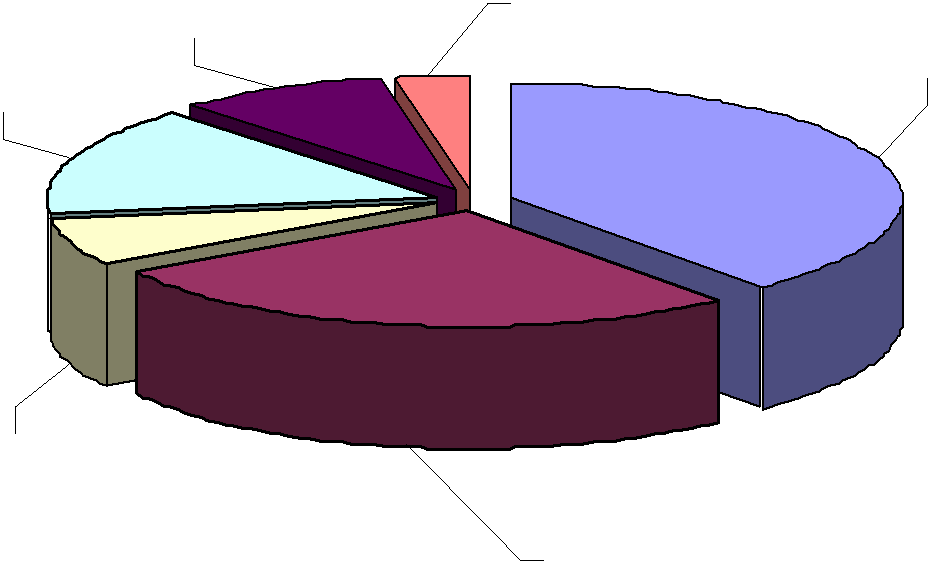 Laboratorios deComputación39%Tabla 3. Cursos en línea que apoyan la educación a distancia en las UniversidadesInvestigación7%Administración27%Figura 2. Ubicación de Computadores con Acceso aInternet en las Universidades.4.5 Herramientas de apoyo a la educación presencial, virtual o semi-presencialSi bien el número de cursos en-línea por institución educativa varía y existen aún pocas universidades que manejan gran cantidad de cursos en Internet, es importante para el estudio identificar qué herramientas son usadas para el dictado de cursos que hacen uso de TIC’s.	El  93%  de  las  universidades  hace  uso  de herramientas de administración de aprendizajes (LMS, Learning Management System), en segundo lugar con el 86.7%, se encuentran el correo electrónico y 26.7% hace uso además de repositorios de objetos de aprendizaje.Otro de los aspectos explorados en este estudio fue la relación entre el ancho de banda disponible en las universidades y el número de cursos presenciales yvirtuales que hacen uso de TIC´s o que se encuentranpublicados en línea.  La Figura 3, describe el ancho de banda por institución y el número de cursos presenciales y virtuales publicados en línea.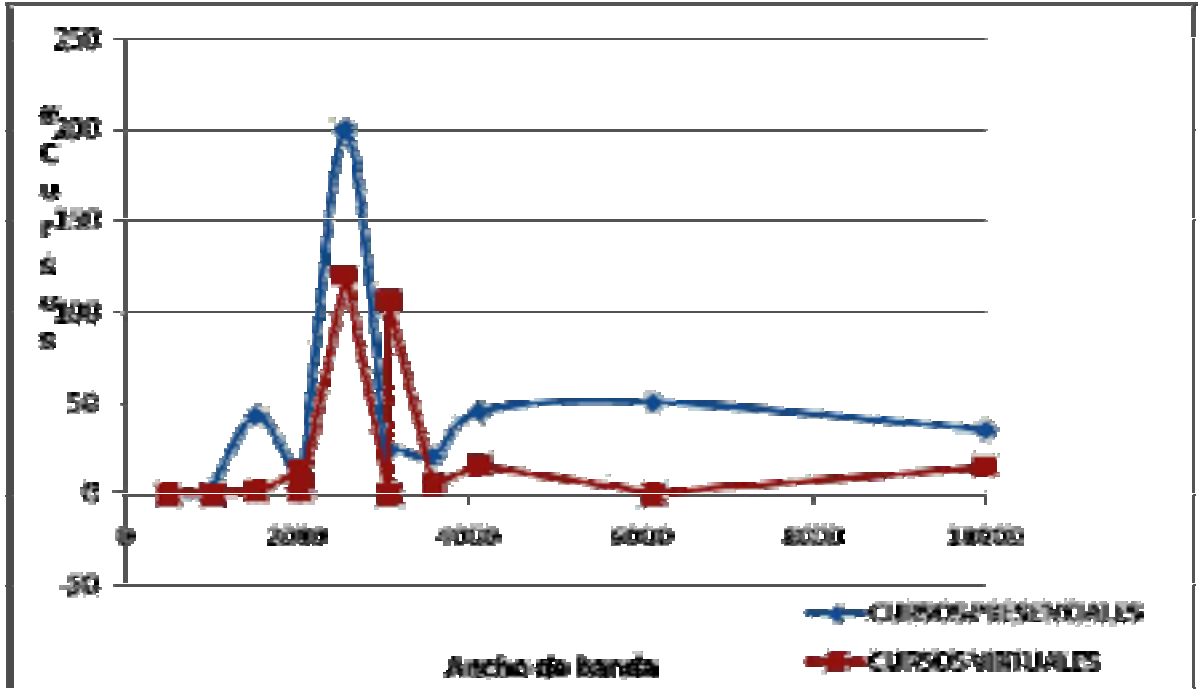 virtual  vs.  #  Cursos  Publicados  en  Internet  como apoyo a la Educación Presencial.Tabla 4. Cursos en línea que apoyan la educación a distancia en las Universidades4.6   Capacitación   de   profesores   en   temas relacionados a las TIC´sOtra de las variables que se levantó en el estudio fue el  tipo  de capacitación,  vinculada  a  TIC´s,  que reciben los docentes.   Como se puede observar en la Figura 4, los mayores esfuerzos de capacitación se han centrado en el uso de paquetes de oficina, seguido del uso  de  sistemas  de  administración  de  contenidos, luego en la generación de páginas Web y finalmente en el diseño instruccional de cursos dictados en línea.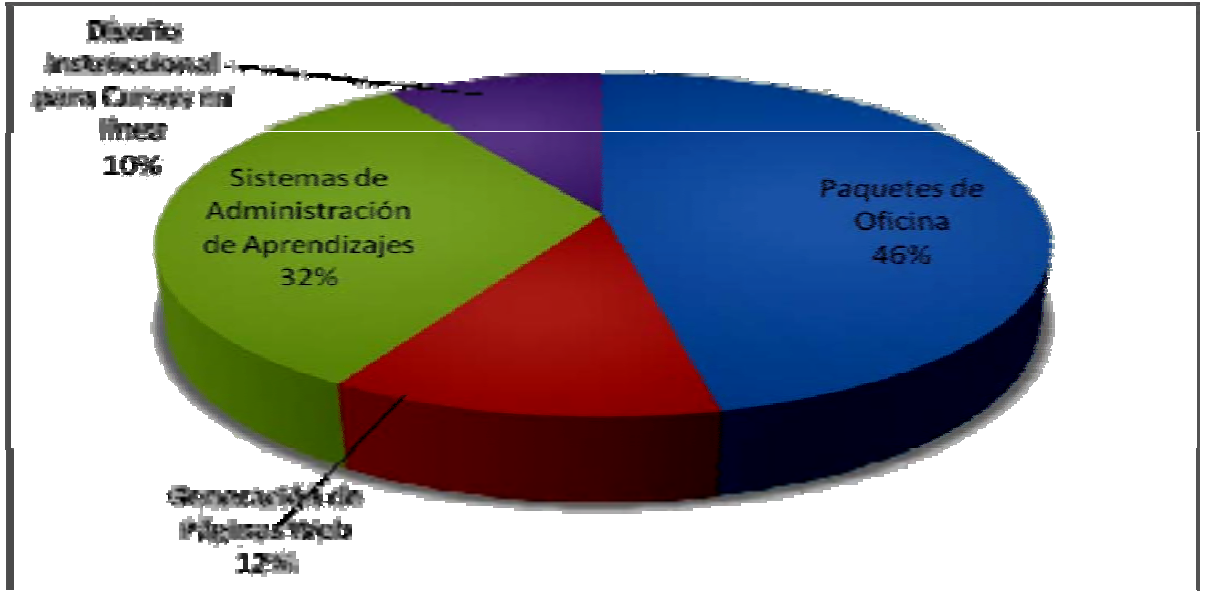 Figura 3. Ancho de banda (bits) de las instituciones respecto a los cursos presenciales y virtuales que han realizado.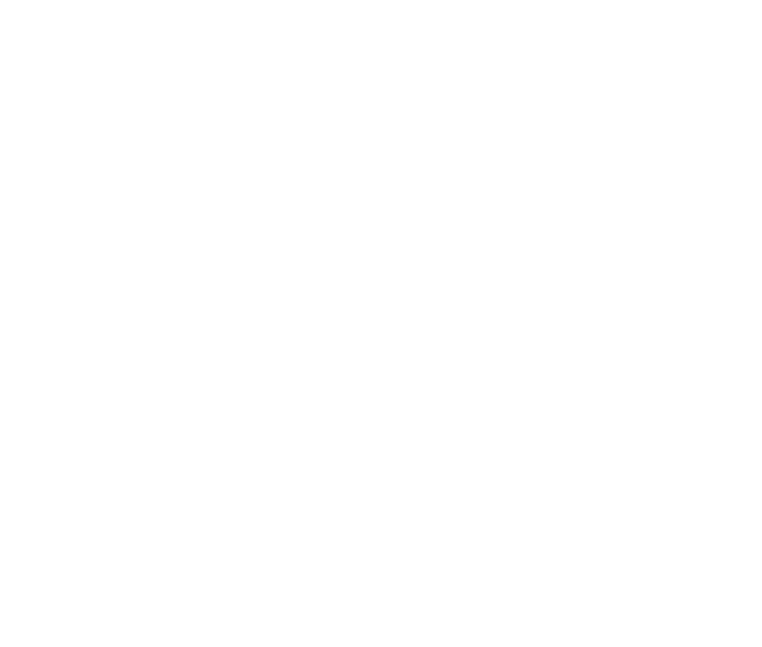 La Figura 3 muestra que no existe una relación aparente entre los anchos de banda contratados (bits) por las Instituciones y los cursos presenciales y virtuales que han realizado. El número de cursos dictados en línea responderían a otro tipo de variable, como la política de la institución y su énfasis en la educación virtual o semi-presencial apoyada con tecnología; sin embargo, en este estudio no se pudo identificar si este factor particular tiene alguna injerencia en el número de cursos, por cuanto la gran mayoría  de Instituciones promueve la inclusión de las TIC’s en cursos presenciales y  virtuales (80% y 46%, respectivamente).Otro análisis que se realizó en relación a los cursos en línea fue el de si existía alguna relación entre elnúmero de cursos presenciales y virtuales publicados, para esto se realizó un análisis de dependencia parapoder comprobar esta relación. La Tabla 4 muestraque el nivel de significancia es importante (p=0.007), lo que nos permite concluir que existe evidencia significativa de la dependencia entre el # de Cursos Publicados en Internet como  apoyo  a  la  EducaciónFigura 4 Capacitación recibida por docentesUniversitarios en sus  UniversidadesAdicionalmente, se buscó identificar el tipo de uso que perciben los directores de centros de cómputo que realizan los docentes en las Instituciones participantes. Los resultados fueron los siguientes:Con  una  alta  frecuencia  de  uso,  los  docentes utilizan	los	computadores	como	apoyo	a presentaciones con diapositivas; le sigue el buscar información y presentarla en el dictado de la cátedra; en tercer lugar, se encuentra el uso del computador con paquetes  de  software  específicos  como  apoyo  al dictado del curso, publicar contenidos en un sistema de administración   de   aprendizajes   y   usar   foros   de discusión y apoyo al trabajo colaborativo en cuarto y quinto lugar, respectivamente, Figura 5.5. Hallazgos de la fase 1Antes de presentar los hallazgos es importante indicar que 15 universidades es una muestra pequeña de las universidades en el Ecuador y por lo tanto los resultados  que  se  muestran  a  continuación,  no  sonconcluyentes. Por otro lado, el tipo de análisis que se realizó en esta fase es limitado pues se recurrió a descriptivos estadísticos.Otros(f oros, interacción, trabajocolaborativo);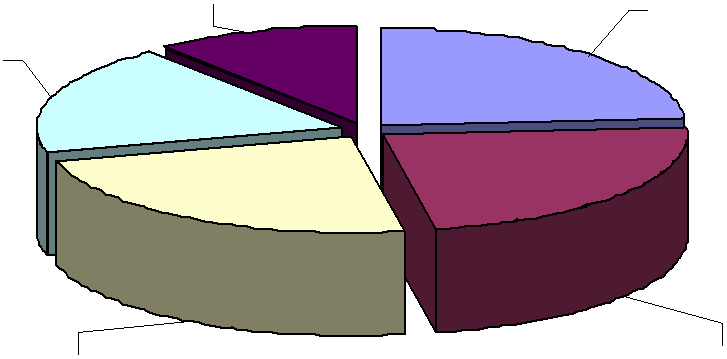 experiencia   docente, entre las más importantes.   El objetivo en esta segunda fase fue iniciar la creación un modelo	que	permita	identificar	qué	factores influencian más la adopción de tecnologías en la educación  superior  y  explorar  el  tipo  de  relaciones entre estos factores, cuáles son más fuertes o predicenPublicar contenidos de cursos a través de sistemas de administración de Contenidos; 18,38%Buscar inf ormación en Internet y10,76%Presentaciones enPow er Point; 23,77%Paquetes desof tw are asociadosmejor la adopción de tecnología.Esta  fase  tuvo  lugar  durante  el  año  2007,  14 universidades participaron en esta segunda parte de lainvestigación con el apoyo de 233 profesores, 75% de ellos son hombres y 25% mujeres.El rango de edades de los participantes estuvo entre23 y 64 años, distribuidos de la siguiente forma: 58%entre 23 y 40 años, 31% entre 41 y 52 años; y 11%presentarla; 23,77%a dictado de cursos;23,31%entre 53 y 64 años, tal como lo muestra la Figura 12.La media de edad de los profesores es de 39.34 y unaDE. de 9.33.Figura 5. Usos del computador con paquetes de software específicos como apoyo al dictado del curso.La gran mayoría de universidades cuentan con una política institucional que impulsa la inclusión de TIC’s en la educación presencial o a distancia; sin embargo, faltaría   operativizar   la   política   en   el   aula   para encontrar	procesos	que	realmente	innoven	la educación superior.La mayoría de los docentes universitarios, de acuerdo a la perspectiva de los directores de centros de cómputo,  usan  las  TIC’s  en  lugar  del  pizarrón;  es decir, realizan enseñanza tradicional con herramientas más	sofisticadas	y	utilizan	marginalmente	las tecnologías disponibles; ya que a pesar de poseer diversidad  de  herramientas  tecnológicas  o  mayor ancho de banda, no se refleja un mejor uso de las tecnologías, debilitando su impacto en el desarrollo y la innovación educativa.No existe una relación fuerte entre el número de cursos disponibles en herramientas de administración de contenidos y la capacidad de ancho de banda contratadas   por   las   Instituciones   de   Educación Superior participantes en el estudio.6. Fase 2. Identificación de los factores yRespecto a las áreas de enseñanza de los profesores, en la Figura ´6 se muestra los siguientes resultados: El24%	dicta	clases	en	áreas	de	ingeniería	en computación o sistemas o en programas de ciencias computacionales; 20% labora al área de Economía yAdministración	de	Empresas;	14%	labora	enfacultades de Psicología y Ciencias Educativas; 14% labora en Ingeniería en Electricidad, el resto de los profesores que colaboraron en este estudio pertenecen a facultades de Medicina, Agricultura, entre otras.7. Materiales y métodos.En  esta  fase  se  utilizaron  dos  cuestionarios.	El cuestionario No.1 levantó información respecto al uso que hacen los docente de las Tecnologías en el Aula de Clase, y el cuestionario No.2 se vinculaba a las actitudes de los docentes en relación al uso del computador y las TIC´s.   El cuestionario No.1 está constituido por 19 preguntas; 17 evalúan la frecuencia de uso de tecnologías dentro y fuera del aula y categorizan al uso de tecnologías en tres aspectos: administrativo (5 ítems), la tecnología como soporte al dictado de clases (6 ítems) y la tecnología como agente innovador de la educación (6 ítems).relaciones que  contribuyen  o  impiden  la incorporación  de  TIC’s  en  el  aula  por parte	de	los	docentes	de	educación superior y difundir los hallazgos.La segunda fase del estudio buscó acercarse más a los docentes e indagar   sobre el tipo de TIC´s que utilizan en el aula, contrastando con la informaciónrecopilada en la fase 1 del estudio.   Así también, enIng. eléctrica y mecánica, ciencias exactas14%Ing. Básica - Ciencias del mar y de la tierra6%Humanidades4%Medicina y Ciencias de la Salud5%Ciencias Químicas5%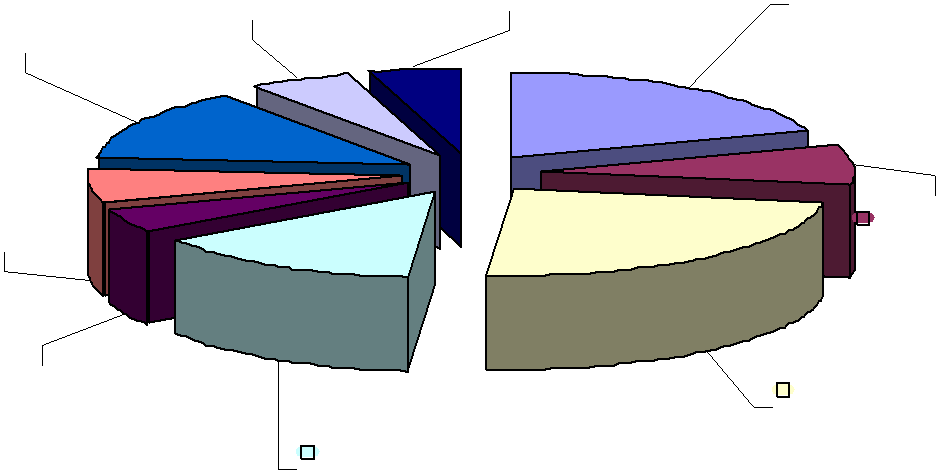 Ciencias administrativas y económicas20%Agricultura y agronomía8%Computación24%esta fase se  levantó información sobre actitudes de los profesores en relación al uso del computador y TIC´s, pues es uno de los factores identificados como claves para la adopción de tecnologías en el aula. Adicionalmente, otras variables fueron levantadas como:	género,	edad,	áreas	del	conocimiento,Educación14%Figura 6. Áreas de enseñanza de los profesoresAdicionalmente, se levantó información respecto a la experiencia del docente en usar tecnología y el tipode entrenamiento que ha recibido en temas de tecnologías de información durante los diez últimos años. El objetivo del cuestionario No.1 fue obtener un valor asociado al grado de adopción de tecnología por parte del docente; esto a partir de la frecuencia con la que usa computadores o tecnología y el tipo de tecnología que adopta en su quehacer docente, siendo0  el  mínimo  valor  posible  que  se  puede  llegar  a alcanzar y 20 el máximo.El  cuestionario  No.2,  de  actitudes  de  docentes,evaluó las actitudes de los docentes en relación a la tecnología y el grado de innovación de éstos usando tecnologías.	El	cuestionario	incluye	20	ítems, desagregados  de  la  siguiente  manera:  8  ítems  para medir la actitud frente a los computadores en la educación, 7 ítems para medir la actitud frente a los computadores en general y 5 para medir la actitud frente a la innovación tecnológica.   Este cuestionario fue diseñado por Van Braak, Tondeur y Valcke (2004) y fue usado en un estudio similar a nivel de educación primaria en escuelas de Bélgica.El cuestionario usado en este estudio fue adaptado para ser administrado en educación. Adicionalmente, se  realizaron  pruebas  de  consistencia  interna  y  devalidez.  Para probar la consistencia interna se probó el cuestionario con un test Alpha, el cual resultó en una consistencia   aceptable   (α=.69).   Así   mismo,    se procedió a realizar un análisis de factores; en el cual, las variables se agruparon en tres componentes,  y el factor más fuerte identificado y descrito a través de las variables es el de Computadoras en la Educación; adicionalmente, el 55% de los datos explican la varianza compartida. Van Braak, Tondeur y Valcke (2004), reportaron en su estudio una consistencia interna ligeramente mayor (α=.70) y el 51% de la varianza compartida entre los ítems.8. Resultados8.1 Uso de tecnología- Cuestionario No.1generador de espacios para crear y compartir información.   A partir de los puntajes alcanzados en cada categoría se calculó un puntaje general de adopción de tecnología; esto se lo realizó usando los puntajes obtenidos individualmente en la categoría administrativa,	soporte	e	innovación	y multiplicándolos por 1, 1.5 y 2, respectivamente. Posteriormente, se sumó estos valores y se obtuvo un puntaje final que describe el nivel de adopción de tecnología de un docente, lo que implica que a mayor puntaje, mayor adoptador de tecnología es el docente.La Tabla 5, muestra las estadísticas descriptivas deestos puntajes calculados con los datos de los 233 participantes. Como se puede observar en la Tabla 6, el uso de las TIC´s como agente innovador fue el que más bajo puntaje tuvo entre los docentes.Tabla 5. Resultados del cuestionario, puntaje de docentes en relación al uso de TIC’s agrupados por categorías de uso (N=233)En relación a la capacitación recibida por los docentes en los últimos diez años, la Figura 7 muestra las   proporciones   en   porcentajes   encontradas   en relación al tipo de capacitación recibida.   No existen diferencias importantes entre el tipo de capacitación recibida por los   docentes, los porcentajes son muy parecidos y con poca variación.TIPOS DE ENTRENAMIENTOS Y CAPACITACIONES  EN USO DE TIC´SLos profesores obtuvieron puntajes altos en el uso administrativo  de  la  tecnología  (media  =  14,4),  es decir, los docentes mayormente usan paquetes de oficina como apoyo a su tarea como docente, escribiendo		cartas,	usando	hojas	electrónicas, utilizando	y		enviando	correos	para		comunicar información, llevando control de agenda entre otros.Plataf ormas13%Uso de materiales pre-elaborados12%Preparación deCursos10%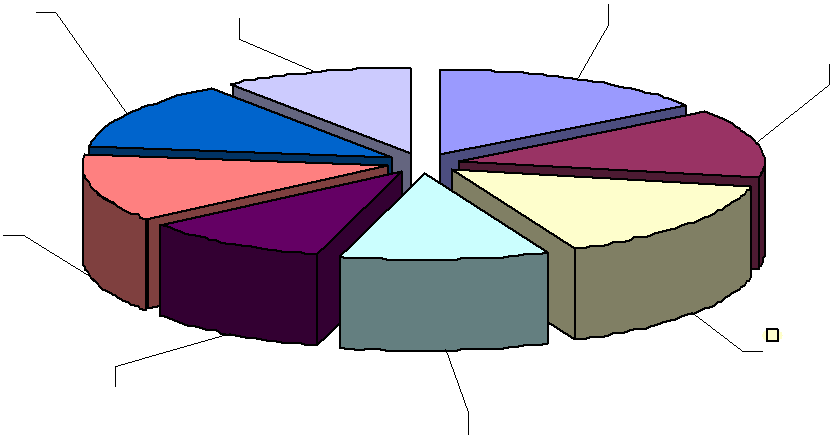 Paquete de Of icinas16%Correo Electrónico13%Internet15%La siguiente área en la que los docentes se destacaronfue en el uso de las tecnologías como soporte a la enseñanza (media = 13,9), lo cual implica que los docentes usan, después de sus tareas administrativas,la  tecnología  para  llevar  control  de  clases,  realizarpresentaciones	en	clase,	comunicarse	con	sus estudiantes a través de correo   electrónico, registrar calificaciones, etc.  El área en la que obtuvieron más baja calificación fue la de uso innovador de la tecnología, como por ejemplo el uso de las TIC’s para crear animaciones, generador de discusiones en línea,Paquete de Sof tw are de animaciones10%	Creación de Web11%Figura 7. Proporciones de capacitación recibida por los docentes en los últimos 10  añosLos docentes informaron la frecuencia de uso de TIC´s en general, lo que se obtuvo fue que el 54% de los participantes las utilizan por lo menos una vez a la semana, el 25% por lo menos una vez al día y el 21% por lo menos una vez al mes.8.2 Factores que afectan la incorporación de Computadores en la Educación. Cuestionario No.2probado usando Ji-cuadrado X² (3) = 952,75 lo que resultó en un modelo altamente significativo (p<.001).β  = .14El estudio exploró las siguientes variables como factores que pudieran afectar la adopción de computadores y tecnologías por parte de los docentes (variable dependiente): edad, género, actitudes frente a los computadores en general, actitudes frente a los computadores	en	la	educación,	innovación tecnológica, entrenamiento tecnológico recibido, horas de dedicación.  Un análisis de correlación entre estas variables fue usado para identificar las posibles relaciones entre ellas.Actitud del uso dePC´s en generalβ  = .22β  = .21β  = .32β  = .14InnovaciónTecnologíaActitud uso de PC´s en EducaciónCapacitación en TIC´sβ  = .39β  = .049R2    =.49AdopciónTIC´sComo se muestra en la Tabla 6, existe una fuerte correlación entre la edad y años de experiencia usando TIC´s y las horas dedicadas a dictar clases; adicionalmente, la adopción de computadores en la práctica docente pareciera tener una fuerte correlación entre: la capacitación recibida de los docentes en el uso de TIC´s (r=.355, p<.001), la actitud frente a los computadores  en  la  educación  (r=.157, p<.05)  y  la innovación tecnológica (r=.223, p<.001).Una alta correlación también se observa entre la innovación tecnológica de los docentes y sus actitudes frente a los computadores en general (r=.151,  p<.05)y los computadores en la educación (r=.324,  p<.001).Se puede observar adicionalmente, que variables como género y edad, no obtuvieron valores significativos  en las correlaciones probadas.Se realizó un análisis de caminos o análisis de relaciones y en él se describió las correlaciones e interrelaciones entre las variables predictoras y el nivel de adopción de tecnología.   La Figura 7 muestra las interrelaciones existentes en las variables usadas en el análisis, donde los β son los pesos o coeficientes de correlación  de  la  Tabla  6,  con  los  que  aportan  al modelo cada una de las variables.Tabla 6. Coeficientes de correlación de Pearson entre las Variables  predictoras** p< 0.01*     p < 0.05El modelo de la Figura 8, fue probado usando el paquete modelador AMOS, el 59% del modelo fue explicado (R2=.59) usando como predictores aquellas variables en las que se encuentra una correlación significativa con la variable dependiente, esto es grado de adopción de TIC´s y las correlaciones entre las variables indirectas como Actitud frente a los computadores en general.   El ajuste del modelo fueFigura 8. Factores Predictores de Adopción de TIC´s:estimaciones de efectos  directos e indirectos8. 3 Discusión e Implicaciones del EstudioLos  profesores  que  participaron  en  este  estudio usan los computadores mayormente para apoyar sus tareas administrativas relacionadas al dictado de un curso	o	en	sus	tareas	como	docentes	 y/o investigadores, en menor grado usan las tecnologías para innovar o mejorar su enseñanza y el proceso de aprendizaje de sus estudiantes; resultados similares fueron obtenidos por Cuban (2001) cuando observó a profesores		de		universidades	americanas.	Los profesores raramente usan los computadores para propósitos  de  enseñar  y  con  frecuencia  las  utilizan para investigar, realizar tareas administrativas o personales.A partir del modelamiento de análisis de caminos se obtuvo que la capacitación en tecnologías recibida por los profesores tiene un impacto positivo en la adopciónde tecnologías, lo cual es consistente con hallazgospreviamente encontrados aunque éstos son a nivel de profesores de escuelas primarias (van Braak, 2001). Las actitudes de los profesores en relación al uso de los computadores en la educación y su grado de innovación	tecnológica	están	positivamente relacionadas al nivel de adopción de TIC´s en el aula de clase.  Un estudio realizado por van Braak y otros (van Braak, Tondeur & Valcke, 2004) demostró que los efectos de las actitudes en general de los profesores hacia los computadores, consigue mediar a través de las   actitudes   frente   a   los   computadores   en   la educación, en este estudio se encontró que existe una correlación entre ambas actitudes, pero que la actitud frente  a  los  computadores  en  general no predice  la adopción de computadores en la educación.  El género del   profesor   no   tuvo   ninguna   relación   con   la adopción a la tecnología, lo cual es coherente con estudios	conducidos	por	Shapka	 and	Ferrari (2003).  Por otro lado, otras investigaciones realizadas por Mathews & Guarino (2000) indican que el género puede ser un factor predictor pues encontraron que las mujeres son mejores adoptadoras de tecnologías en la sala de clase.9. HALLAZGOS DE LA FASE 2La naturaleza exploratoria de esta investigación va en línea con las limitaciones de la misma, sus resultados no pueden ser concluyentes.   Primero, el contexto en el que se desarrolló el estudio sólo incluyó a aquellas universidades que forman parte de  CEDIA; segundo, el número de docentes participantes es aún limitado (233 profesores);  tercero, el estudio sólo usó la	perspectiva		cuantitativa	en	el	análisis		y levantamiento de datos; preguntas específicas de por qué los docentes usan las tecnologías más con propósitos administrativos que para innovar su enseñanza	  y		el	mejoramiento	respectivo		del aprendizaje de sus estudiantes no fueron levantadas. Cuarto, factores demográficos como el área de experiencia   de   los   profesores   es   también   una limitación importante e igualmente el número de representantes  de  cada  área  de  experiencia,  pues  a pesar de haber invitado al mismo número de docentes a  participar  en  el  estudio  por  área  de  estudio,  la mayoría de los que respondieron fueron profesores del área		de		ingeniería		en	general,	  ingeniería		 en computación y sistemas y del área de economía. Quinto,	los	factores	   organizacionales		de	cada institución   no   fueron   estudiados   a   fondo   y   su influencia  en  el  quehacer  docente  en  el  aula,  pues todas las Universidades participantes del estudio en esta segunda parte de la investigación poseen una política de uso de tecnología para ser usado en la educación. Sin embargo, la exploración realizada contribuye a entender qué influencia a los docentes de educación  superior  en  adoptar  tecnologías;  uno  de ellos fue el grado de conocimiento de la tecnología y el grado de innovación tecnológica que un docente posee, lo cual es un factor totalmente interno del individuo.	  Esta  característica  personal  resultó  un importante predictor en la adopción de computadores, lo cual es muy consistente con lo encontrado previamente por otros investigadores.Algunas	preguntas	no	respondidas	necesitaninvestigarse y trazan los futuros pasos que daremos en relación   a   esta   investigación:   ¿tiene   el   área   de experticia de un docente alguna relación con su nivel de adopción de TIC´s en el proceso de enseñanza y aprendizaje? ¿Cómo afecta el uso de computadores la efectividad del proceso de enseñanza y aprendizaje en los estudiantes universitarios? ¿Tienen las políticas organizacionales relacionadas a computadores y tecnologías algún impacto concreto en la adopción de TIC´s en el aula por parte de los docentes? ¿Son estos predictores, encontrados en este estudio, válidos más allá del contexto ecuatoriano?10. REFERENCIAS  BIBLIOGRÁFICAS1.	Becker,  H.  J.  (2001).  How  are  teachers  using computers in instruction?  Meetings of the American   Educational   Research   Association.Seattle.2.	Burns T., & Ungerleider C. (2003). Information and  communication  technologies  in  elementary and secondary education:  State of the art review. International  Journal	of  Educational  Policy, Research, & Practice 3, 27-543.	Conlon,  M.  &.  (2003).  Silicon  Valley  versus Silicon Glen: the impact of computers upon teaching   and   learning:   a   comparative   study. British  Journal  of  Educational  Technology,  34,137-150.4.	Cox   M,   Abbot   C,   Webb   M,   Blakeley   B, Beauchamp T, Rhodes V. (2004). A review of theresearch literature relating to ICT and attainment.London, United Kingdom: DfES/BECTA.5.	Cuban,  L.  (2001).	Oversold  and  underused:computers in the classroom.6.	Cambridge, MA: Harvard University Press.7.	Henderson L, Klemes J, & Eshet Y. (2000). Just playing a game? Educational simulation software and cognitive outcomes.   Journal of Educational Computing  Research , 22, 105-129.8.	Kirschner  P.  &  Selinger  M.  (2003).  The State of  Affairs  of  Teacher Education with Respect to Information  and	Communications  Technology.Technology, Pedagogy and Education, 12, 5-17.9.	Mathews, J.G., & Guarino, A.J. (2000). Predicting teacher	computer	use:	a	path	analyses. International Journal of Instructional Media, 27 (4),  385-392.	Mc  Guiness,  C.  (1999).  From thinking skills to   thinking classrooms.   London, UK: DfEE and BECTA.10.  Murphy R.F., Penuel W.R., Means B., Korbak C., Whaley A., Allen JE.   (2002).   E-   DESK:   A review of recent evidence on the effectiveness of discrete educational software. Menlo Park, CA: SRI International.11.  Potosky, D., & Bobko, P. (2001). A model for predicting computer experience from attitudes toward computers. Journal of Business and Psychology,  15   (3),  391-404.	Reynolds  D., Treharne D. & Tripp H. (2003). ICT - the hopes and the reality. British Journal of Educational Technology, 34, 151-167.12.  Shapka, J. D. & Ferrari, M. (2003). Computer- related attitudes and actions of teacher candidates. Computers in Human Behavior. , 3, 319-334.13. van Braak, J. (2001). Individual characteristics influencing teachers’ class use of computers. Journal of Educational Computing Research, 25 (2),  141-157.	van  Braak,  J.,  Tondeur,	J  & Valcke, M. (2004).  Explaining different types of computer use among primary school teachers. European Journal of Psychology of Education, 14 (4), 407-422.14. Williams, D., Coles, L., Wilson, K., Richardson, A. & Tuson, J. (2000). Teachers and ICT: current use and future needs.  British Journal of Educational Technology, 31(4), 307-320.ValorGrados deLibertadValor PPrueba	ji-cuadrado93,750(a)63,007Asociación	delinealidad7,3641,007Número	de casos15MínimoMáximoMediaD.E.Adopción deTecnología4,8019,8013,312,92SoporteAdministrativo6,0020,0014,423,00Soporte en laEnseñanza5,0020,0013,793,16Uso innovador de las tecnologías0,0020,0012,463,70